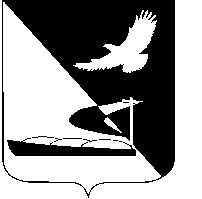 АДМИНИСТРАЦИЯ МУНИЦИПАЛЬНОГО ОБРАЗОВАНИЯ«АХТУБИНСКИЙ РАЙОН»ПОСТАНОВЛЕНИЕ24.10.2016      					                                               № 460О проведении запроса котировокРуководствуясь Федеральным законом от 05.04.2013 № 44-ФЗ «О контрактной системе в сфере закупок товаров, работ, услуг для обеспечения государственных и муниципальных нужд», Конституцией Российской Федерации, Гражданским кодексом Российской Федерации, Бюджетным кодексом Российской Федерации, Уставом МО «Ахтубинский район», администрация МО «Ахтубинский район»ПОСТАНОВЛЯЕТ:1. Муниципальному казенному учреждению по осуществлению закупок для муниципальных нужд МО «Ахтубинский район» (Легенькая Д.С.) провести запрос котировок на право заключения муниципального контракта на передачу неисключительных прав использования электронной системы «Госфинансы» (или эквивалент).      	2. Утвердить проект муниципального контракта на передачу неисключительных прав использования электронной системы «Госфинансы» (или эквивалент).	3. Отделу информатизации и компьютерного обслуживания администрации МО «Ахтубинский район» (Короткий В.В.) обеспечить размещение настоящего постановления в сети «Интернет» на официальном сайте администрации МО «Ахтубинский район» в разделе «Документы» подразделе «Документы Администрации» подразделе «Официальные документы».4. Отделу контроля и обработки информации администрации МО «Ахтубинский район» (Свиридова Л.В.) представить информацию в газету «Ахтубинская правда» о размещении настоящего постановления в сети Интернет на официальном сайте администрации МО «Ахтубинский район» в разделе «Документы» подразделе «Документы Администрации» подразделе «Официальные документы».Глава муниципального образования                                                В.А. Ведищев  Утвержден постановлением администрации                                                                                                     МО «Ахтубинский район»                                                              от 24.10.2016 № 460ПРОЕКТ МУНИЦИПАЛЬНОГО КОНТРАКТАна передачу неисключительных прав использования электронной системы «Госфинансы» (или эквивалент)      	Администрация муниципального образования «Ахтубинский район», в лице главы администрации муниципального образования «Ахтубинский район» Ведищева Виктора Алексеевича, действующего на основании Устава муниципального образования «Ахтубинский район», именуемый в дальнейшем Субсублицензиат, с одной стороны, и ________________________, именуемый в дальнейшем Сублицензиат, в лице ___________________, действующего на основании_______________, с  другой стороны, далее вместе именуемые Стороны, в соответствии с законодательством Российской Федерации заключили настоящий муниципальный контракт, именуемый в дальнейшем Контракт, о нижеследующем.1. ПРЕДМЕТ КОНТРАКТА1.1. Сублицензиат обязуется предоставить Субсублицензиату  за вознаграждение неисключительные права (простая неисключительная лицензия)  использования базы данных - электронной системы «Госфинансы» (или эквивалент), расположенной по адресу  ____________________, в объеме, указанном в «Спецификации на ЭС» (Приложение № 1 к Контракту), на условиях, предусмотренных в настоящем Контракте. 1.2. Под электронной системой (далее-ЭС) в настоящем Контракте понимается многофункциональная справочно-экспертная система (включающая в себя также сервис «Экспертная поддержка»), предназначенная для предоставления подробной информации в сфере  отдельной отрасли права, указанной в «Спецификации на ЭС», доступ к которой осуществляется через телекоммуникационную сеть общего пользования - Интернет.1.3. Субсублицензиат приобретает неисключительные права использования ЭС в соответствии с его функциональными возможностями, а именно, Субсублицензиат имеет право использовать ЭС исключительно для своей внутренней деятельности, включая следующие способы:1.3.1. Подключаться  к ЭС через сеть  Интернет, при этом количество пользователей, не должно превышать количества лицензий, указанных в Спецификации на ЭС.1.3.2. Использовать для собственных нужд материалы и информацию, содержащуюся в ЭС без получения дополнительного согласия Сублицензиата либо третьих лиц. Право доступа к ЭС предоставляется Субсублицензиату круглосуточно на все время действия лицензии.1.4. Неисключительные права использования ЭС предоставляются Субсублицензиату с момента направления последнему по электронной почте кода доступа к ЭС и на срок, указанный в «Спецификации на ЭС» (Приложение № 1 к Контракту).1.5. Субсублицензиат не приобретает каких-либо прав на ЭС, за исключением оговоренных в настоящем Контракте.1.6. Субсублицензиат не имеет права частично или полностью публиковать и/или передавать третьим лицам любые материалы ЭС, включая материалы (ответы, разъяснения и прочее), полученные при использовании сервиса «Экспертная поддержка».1.7. Субсублицензиат не имеет права использовать сервис «Экспертная поддержка» в аудиторской, консалтинговой деятельности, в интересах третьих лиц.1.8. Субсублицензиат обязуется принять и оплатить права использования ЭС в соответствии с условиями настоящего Контракта.1.9. Сублицензиат гарантирует возможность использования ЭС в течение срока действия лицензий, указанного в «Спецификации на ЭС» при условии соблюдения Субсублицензиатом технических требований к характеристикам оборудования и программному обеспечению, которые размещены на сайте ЭС в разделе «Технические требования».2. ПОРЯДОК ПЕРЕДАЧИ ПРАВА ДОСТУПА И ИСПОЛЬЗОВАНИЯ ЭС2.1.  Сублицензиат в течение 3 (Трех) рабочих дней после получения на свой расчетный счет вознаграждения, указанного в п. 3.1. направляет Субсублицензиату по адресу его электронной почты, указанному при регистрации, код доступа  для предоставления права доступа к ЭС.2.2. Сублицензиат в течение 5 (Пяти) рабочих дней после отправки электронного письма направляет Субсублицензиату дополнительно по почте по адресу Субсублицензиата, указанному в разделе 8 Контракта, подписанный Сублицензиатом Акт передачи прав использования ЭС.2.3. Субсублицензиат в течение 5 (Пяти) рабочих дней после получения Акта передачи прав использования ЭС обязан подписать его со своей стороны и передать его Сублицензиату. В случае если в указанный срок Субсублицензиат не направит Сублицензиату подписанный со своей стороны Акт или мотивированный отказ от его подписания, права считаются переданными, а Акт подписанным Субсублицензиатом.3. ЦЕНА КОНТРАКТА И ПОРЯДОК ОПЛАТЫ3.1. Цена контракта (стоимость Услуги) указана в «Спецификации на ЭС» (Приложение 1)  составляет ____________________ _____ копеек. Цена контракта включает в себя все налоги и сборы, а также другие обязательные платежи, предусмотренные законодательством Российской Федерации.В случае если Контракт заключается с физическим лицом, за исключением индивидуального предпринимателя или иного занимающегося частной практикой лица, сумма, подлежащая уплате физическому лицу, уменьшается на размер налоговых платежей, связанных с оплатой Контракта.3.2. Цена Контракта является твердой и определена  на весь срок исполнения Контракта. В цену Контракта входит стоимость пользования сервисом «Экспертная поддержка».3.3. Оплата производится на основании выставленного Сублицензиатом счета, путем перечисления Субсублицензиатом на счет Сублицензиата всей суммы, указанной в п. 3.1 настоящего Контракта, в течение 15 (пятнадцати) банковских дней с момента получения счета.4. ЗАЩИТА В СЛУЧАЕ НАРУШЕНИЙ ИНТЕЛЛЕКТУАЛЬНЫХ ПРАВ ТРЕТЬИХ ЛИЦ4.1. Сублицензиат будет защищать интересы Субсублицензиата в случае предъявления к нему третьим лицом претензии о том, что использование им ЭС нарушает интеллектуальные права данных лиц.4.2. В случае предъявления претензии Субсублицензиат должен незамедлительно письменно уведомить об этом Сублицензиата.4.3. Обязательства Сублицензиата не распространяются на случаи нарушения Субсублицензиатом условий использования ЭС, предусмотренных настоящим Контрактом и действующим законодательством.5. ОТВЕТСТВЕННОСТЬ СТОРОН И ПОРЯДОК РАССМОТРЕНИЯ СПОРОВ5.1. За неисполнение или ненадлежащее исполнение обязательств по настоящему Контракту  Стороны несут   ответственность в соответствии с условиями Контракту  и действующим законодательством РФ.5.2. В случае просрочки исполнения Субсублицензиатом обязательств, предусмотренных Контрактом, а также в иных случаях неисполнения или ненадлежащего исполнения Субсублицензиатом обязательств, предусмотренных Контрактом, Сублицензиат вправе потребовать уплаты неустоек (штрафов, пеней).5.2.1. В случае просрочки исполнения Субсублицензиатом обязательств, предусмотренных п. 3.3 Контракта, Сублицензиат вправе потребовать уплаты пеней.Пеня начисляется за каждый день просрочки исполнения обязательства, предусмотренного Контрактом, начиная со дня, следующего после дня истечения установленного Контрактом срока исполнения обязательства. Такая пеня устанавливается контрактом в размере 1/300 (одной трехсотой) действующей на дату уплаты пеней ставки рефинансирования Центрального банка Российской Федерации от не уплаченной в срок суммы.5.2.2. Штраф в размере 2,5 % (два целых пять десятых процента) от цены Контракта начисляются за ненадлежащее исполнение Субсублицензиатом обязательств, предусмотренных Контрактом, за исключением просрочки исполнения обязательств, предусмотренных Контрактом.5.3. В случае просрочки исполнения Сублицензиатом обязательств (в том числе гарантийного обязательства), предусмотренных Контрактом, а также в иных случаях неисполнения или ненадлежащего исполнения Сублицензиатом обязательств, предусмотренных Контрактом, Субсублицензиат направляет  Сублицензиату требование об уплате неустоек (штрафов, пеней).5.3.1. Пеня начисляется за каждый день просрочки исполнения Сублицензиатом обязательства, предусмотренного Контрактом, начиная со дня, следующего после дня истечения установленного Контрактом срока исполнения обязательства, и устанавливается Контрактом в размере 1/300 (одной трехсотой) действующей на дату уплаты пени ставки рефинансирования Центрального банка Российской Федерации от цены Контракта, уменьшенной на сумму, пропорциональную объему обязательств, предусмотренных Контрактом и фактически исполненных Сублицензиатом.5.3.2. Штрафы в размере 10 % (десяти процентов) от цены Контракта начисляются за неисполнение или ненадлежащее исполнение Сублицензиатом обязательств, предусмотренных Контрактом, за исключением просрочки исполнения Сублицензиатом обязательств (в том числе гарантийного обязательства), предусмотренных Контрактом.5.4.   Уплата Стороной неустойки (штрафа, пеней) не освобождает её от исполнения обязательств по Контракту.5.5. При возникновении споров по настоящему Контракту обязательным является предъявление претензии, срок рассмотрения которой устанавливается в 7  (Семь) рабочих дней с даты ее вручения другой Стороне.5.6. Претензия и отзыв на нее вручаются либо под расписку, либо почтовым отправлением с уведомлением о вручении.5.7. В случае невозможности урегулирования споров и разногласий в претензионном порядке, Стороны вправе передать их на рассмотрение в Арбитражный суд в соответствии с действующем законодательством.  6. КОНФИДЕНЦИАЛЬНОСТЬ6.1. Стороны обязуются не разглашать конфиденциальную информацию и не использовать ее, кроме как в целях исполнения обязательств по настоящему Контракту.6.2. Конфиденциальной считается информация, полученная в рамках выполнения настоящего Контракта  и содержащая коммерческую тайну либо иную охраняемую законом тайну Стороны, или информация, которая прямо названа Сторонами конфиденциальной. Все документы, содержащие конфиденциальную информацию и передаваемые в рамках настоящего Контракта, должны иметь пометку «Конфиденциально».6.3. Сторона, не выполнившая условия конфиденциальности, несет ответственность в соответствии с законодательством Российской Федерации.6.4. Конфиденциальная информация может предоставляться компетентным государственным органам в случаях и в порядке, предусмотренном действующим законодательством, что не влечет за собой наступление ответственности за ее разглашение.6.5. Информация не будут отнесена к конфиденциальной, если к информации имеется свободный доступ на законном основании и Сторона, являющаяся собственником информации, не принимает необходимые меры к охране ее конфиденциальности.7. ПРОЧИЕ УСЛОВИЯ7.1. Настоящий Контракт вступает в силу с даты его подписания и действует до исполнения Сторонами всех взятых на себя обязательств.7.2. Настоящий Контракт может быть изменен либо дополнен на основании письменного соглашения Сторон или по другим основаниям, предусмотренным законом.7.3. Настоящий Контракт расторгается по соглашению Сторон или по решению суда в случае одностороннего отказа Стороны Контракта от исполнения Контракта в соответствии с гражданским законодательством.7.4. В настоящем Контракте стороны обязаны указывать юридический и фактический адрес местонахождения. В течение 5 (Пяти) рабочих дней с даты изменения фактического адреса или банковских реквизитов Стороны обязаны письменно уведомить об этом друг друга.  7.5. Приложения к настоящему Контракту:  Приложение № 1 – »Спецификация на ЭС»;                  Приложение № 2 – Акт приема-передачи неисключительных прав: Приложение № 3 – Техническое задание. 8. АДРЕСА И БАНКОВСКИЕ РЕКВИЗИТЫ СТОРОНВерно:Приложение № 1к муниципальному контрактуСПЕЦИФИКАЦИЯПриложение № 2к муниципальному контрактуАКТприёма-передачи неисключительных правг. Ахтубинск	     	                                                             «___» ______________ 2016 г.Администрация муниципального образования «Ахтубинский район», в лице главы администрации муниципального образования «Ахтубинский район» Ведищева Виктора Алексеевича, действующего на основании Устава муниципального образования «Ахтубинский район», именуемый в дальнейшем Субсублицензиат, с одной стороны, и ________________________, именуемый в дальнейшем Сублицензиат, в лице ___________________, действующего на основании_______________, с  другой стороны, далее вместе именуемые Стороны, составили и подписали настоящий Акт о том, что Сублицензиат передал, а Субсублицензиат принял на основании контракта  № _____________________ от «___»__________ на условиях простой (неисключительной) лицензии права на использование ЭС, а именно:ПРЕДМЕТСублицензиат выполнил все обязательства по контракту № _____________________ от «___»__________.  в полном объёме в срок с надлежащим качеством.Субсублицензиат претензий к Сублицензиату не имеет.Оплата производится в соответствии с условиями контракта  № _____________________ «___»__________ .Приложение № 3 к муниципальному контрактуТехническое заданиена право заключения муниципального контракта на передачу неисключительных прав использования электронной системы «Госфинансы» (или эквивалент)      	РАЗДЕЛ 1. Общие требования1. Наименование и описание объекта закупки, начальная (максимальная) цена муниципального контракта1.1. Объектом закупки является: передача неисключительных прав использования электронной системы «Госфинансы»  (или эквивалент).1.2. Начальная (максимальная) цена муниципального контракта: 44 056,33 (сорок четыре тысячи пятьдесят шесть) рублей 33 копейки.                                                                                                                          1.3. Код (коды) по Общероссийскому классификатору продукции по видам экономической деятельности (ОКПД2): 62.03.12.130: Услуги по сопровождению компьютерных систем.2. Цели и правовое основание для оказания услуг.2.1. Цель оказания услуг: обеспечение нужд администрации МО «Ахтубинский район» неисключительными правами использования электронной системы «Госфинансы» (или эквивалент).      3. Источник финансирования муниципального заказа.3.1. Источник финансирования заказа: бюджет муниципального образования «Ахтубинский район».4. Место, условия и сроки оказания услуг.4.1. Место оказания услуг: Астраханская область, Ахтубинский район,                       г. Ахтубинск, ул. Волгоградская, 141.5. Гарантии качества услуги.          5.1. Сублицензиат гарантирует оказание услуг по передаче неисключительных прав использования электронной системы «Госфинансы»(или эквивалент) в соответствии с условиями контракта и технического задания на весь период оказания услуг.РАЗДЕЛ 2. Наименование и описание объекта закупки   «СУБСУБЛЕЦИНЗИАТ»	                     «СУБЛЕЦИНЗИАТ»	                                           Глава администрации                                                      МО «Ахтубинский район»________________ В.А. Ведищев              	________________«___» _________________ 2016 г.	          			«___» _________________ 2016 г.   Приложение № 1 к извещению о проведении запроса котировокОбоснование начальной (максимальной) цены на право заключения муниципального контракта на передачу неисключительных прав использования электронной системы «Госфинансы» (или эквивалент)      Расчет выполнен на основании методических рекомендаций по применению методов определения начальной (максимальной) цены контракта, утвержденных приказом Министерства экономического развития Российской Федерации от 02.10.2013 № 567 «Об утверждении методических рекомендаций по применению методов определения начальной (максимальной) цены контракта, цены контракта, заключаемого с единственным поставщиком (подрядчиком, исполнителем)».Начальная (максимальная) цена контракта определена методом сопоставимых рыночных цен (анализа рынка).Приложение № 2 к извещению о проведениизапроса котировокЗАЯВКАна участие в запросе котировок    1. Настоящей заявкой ____________________________________________________________________________________________________________________________, (наименование (для юридического лица), фамилия, имя, отчество (для физического лица) участника закупки)__________________________________________________________________________, (ИНН учредителей, членов коллегиального исполнительного органа, лица, осуществляющего функции единоличного исполнительного органа участника закупки (для юридического лица)) находящ__ся (проживающ__) по адресу: __________________________________________________________________________________________________________________________________________________________(адрес места нахождения (для юридического лица), места жительства (для физического лица))изучив размещенное вами извещение о проведении запроса котировок, сообща__о своем согласии осуществить ______________________________________________(выбрать нужное в зависимости от объекта закупки: поставку товаров (выполнение работ, оказание услуг))___________________________________________________________________________                 (полное наименование объекта закупки)и  исполнить в полном объеме и в установленные сроки все условия контракта, указанные  в извещении о проведении запроса котировок (техническом задании, проекте   контракта)   от  «____»  ___________________  201  ___  г.  (дата размещения  извещения в единой информационной системе (на официальном сайте www.zakupki.gov.ru) извещение            № __________ (номер извещения в единой информационной системе (на официальном сайте www.zakupki.gov.ru).    2. Предложение о цене контракта указано с учетом всех обязательныхзатрат и платежей и составляет ______________________________________________________________________________________________________________________.                         (сумма указывается прописью)    Банковские реквизиты:   ____________________________                                             ____________________________                                             _____________________________________________________________________________________________________                  (должность, подпись, расшифровка подписи)    Приложения: _____________________________________________________________Субсублицензиат:Сублицензиат:Администрация муниципального образования «Ахтубинский район»Адрес местонахождения: Российская Федерация, 416500, Астраханская обл, Ахтубинский р-н, г. Ахтубинск, Волгоградская, 141Почтовый адрес: Российская Федерация, 416500, г. Ахтубинск, Астраханская область, ул. Волгоградская, д. 141Банковские реквизиты: УФК по Астраханской области ОТДЕЛЕНИЕ АСТРАХАНЬ Г.АСТРАХАНЬр/с 40204810400000000055л/с 03253007280БИК 041203001ИНН 3012000794КПП 300101001ОКПО 04022688ОГРН 1023000509498ОКАТО 12205501000ОКТМО 12605101001ОКО ГУ 32100ОКВЭД 75.11.31ОКОПФ 81ОКФС 14Телефон/факс: 8(85141) 4-04-01 (приемная)E-mail: adm.mo.ahtubinsk@mail.ruГлава администрации МО «Ахтубинский район»____________________ В.А. Ведищев«___» _________________ 2016 г.М. П.____________________ «___» _________________ 2016 г.М. П.СУБСУБЛИЦЕНЗИАТ	СУБЛИЦЕНЗИАТ____________________ В.А. Ведищев«___» _________________ 2016 г.М. П.№НаименованиеКол-воЦена, Руб.НДССумма, руб.1Передача неисключительных прав использования электронной системы «Госфинансы» (или эквивалент), 6 месяцев 1 пользовательИТОГО: ИТОГО: ИТОГО: ИТОГО: ИТОГО: Субсублицензиат:Сублицензиат:Администрация муниципального образования «Ахтубинский район»Адрес местонахождения: Российская Федерация, 416500, Астраханская обл, Ахтубинский р-н, г. Ахтубинск, Волгоградская, 141Почтовый адрес: Российская Федерация, 416500, г. Ахтубинск, Астраханская область, ул. Волгоградская, д. 141Банковские реквизиты: УФК по Астраханской области ОТДЕЛЕНИЕ АСТРАХАНЬ Г.АСТРАХАНЬр/с 40204810400000000055л/с 03253007280БИК 041203001ИНН 3012000794КПП 300101001ОКПО 04022688ОГРН 1023000509498ОКАТО 12205501000ОКТМО 12605101001ОКО ГУ 32100ОКВЭД 75.11.31ОКОПФ 81ОКФС 14Телефон/факс: 8(85141) 4-04-01 (приемная)E-mail: adm.mo.ahtubinsk@mail.ruГлава администрации МО «Ахтубинский район»____________________ В.А. Ведищев«___» _________________ 2016 г.М. П.____________________ «___» _________________ 2016 г.М. П.Наименование предмета закупкиПередача неисключительных прав использования базы данных, содержащей методические и справочные материалы, электронные журналы и книги, нормативно-правовые документы по основным направлениям деятельности главного бухгалтера и финансового специалиста государственного и муниципального учреждения, необходимые для принятия квалифицированных решений по тематике учета, отчетности, бюджетного контроля, применения бюджетной классификации и другим финансовым вопросам.База данных должна отвечать на запросы по правилам учета и налогообложения в бюджетных, казенных и автономных учреждениях в соответствии с изменениями и новациями в законодательстве, раскрывает общие правила и отдельные ситуации по вопросам бухгалтерского (бюджетного) учета и налогообложения, кадровым и юридическим вопросам в государственных (муниципальных) учреждениях, в том числе о проведении госзакупок.Планируемое количество пользователей (количество неисключительных лицензий): 1 (один) пользователь.Срок права использования базы данных: 6 месяцевТребования к качеству, техническим и функциональным характеристикам, безопасностиБаза данных должна обновляться ежедневно без участия IT-служб Заказчика и выездных специалистов компании-разработчика.Пользователь базы данных должен ежедневно информироваться о новых консультационных материалах и нормативных документах, поступивших в базу данных.Доступ к базе данных должен осуществляться через телекоммуникационную сеть Интернет с любого компьютера, удовлетворяющего требованиям к рабочему месту.Вход в базу данных должен быть защищен: при входе база данных должна требовать авторизации учетной записи пользователя (ввод логина/пароля).При проведении регламентных работ и работ по наполнению и обновлению материалов в базе данных, если они ограничивают доступ пользователям Заказчика, владелец базы данных должен сообщать об этом пользователям Заказчика.Доступ Заказчика к Базе данных должен предоставляться круглосуточно в течение всего срока действия неисключительных прав.База данных должна удовлетворять всем требованиям безопасности, предусмотренным законодательством РФ.Для своей работы база данных не должна требовать установки какого-либо дополнительного программного обеспечения на компьютере конечного пользователя.Все личные (сохраненные) данные пользователя должны быть связаны не с компьютером, с которого происходит вход в базу данных, а с учетной записью пользователя.Территория действия неисключительных прав (лицензий) – Российская Федерация.В базе данных должны содержаться:разъяснения экспертов бюджетной и налоговой сферы, методические материалы по вопросам учета, отчетности, налогообложения, кадровым и юридическим вопросам; практические примеры по решению самых актуальных вопросов ежедневной деятельности главного бухгалтера и финансового специалиста;ответы на вопросы главных бухгалтеров и финансовых специалистов государственных (муниципальных) учреждений и (или) органа власти;нормативные документы, регламентирующие деятельность главного бухгалтера и финансового специалиста государственного (муниципального) учреждения и (или) органа власти с учетом региональной специфики; анонсы онлайн-семинаров на актуальные темы по учету, налогам и кадровой работе, а также записи уже проведенных мероприятий;доступ к электронным версиям книг и ежемесячным специализированным журналам для бухгалтеров и специалистов финансово-экономических служб государственных (муниципальных) учреждений и (или) органов власти; видеосеминары на актуальные темы для бухгалтеров государственных (муниципальных) учреждений и (или) органа власти. Количество видеосеминаров должно составлять не менее двух в месяц в течение срока действия неисключительных прав; подборка необходимых бухгалтеру в работе форм документов с образцами заполнения и комментариями – не менее 5000 форм;ежедневно обновляемую нормативно-правовую базу;ежедневно обновляемую информацию о ставке налогов, курсах валют, а также производственный календарь;доступ к электронным сервисам, предоставляющим сотрудникам Заказчика возможность обучения;судебную практику по актуальным вопросам деятельности главного бухгалтера и финансового специалиста государственного (муниципального) учреждения и (или) органа власти.Консультационные материалы и нормативные документы, включенные в базу данных, должны соответствовать нормам действующего законодательства, то есть актуализироваться по мере изменения норм права.База данных должна предусматривать:возможность сохранения найденных документов в определенном месте;возможность формирования собственного (персонального) рубрикатора.База данных должна обеспечивать:возможность работы с большим количеством различной информации (документы, рубрики, новости и др.) на одном экране посредством функции вкладок;возможность сохранения поискового запроса для дальнейшего многократного использования.Материалы базы данных должны быть структурированы по следующим тематическим рубрикам:Актуально сейчас: – Важные изменения– Что еще поможет в работе Учет: – Общие правила организации учета– Хозяйственные ситуации– Бюджетная отчетность– Отчетность бюджетных и автономных учреждений
– Статистическая отчетность– Для финансовых служб– Контроль– Вступление Крыма в состав РоссииНалоги:– Общие правила уплаты– Действующие налоги и взносы– Налоговая отчетность– Налоговые проверки– Проверки внебюджетных фондовОтраслевой учет:– Социальное обслуживание– Образование– Медицина– КультураЭффективная бухгалтерия:– Взаимодействие с налоговой инспекцией– Взаимодействие с коллегами и контрагентами– Для душиГосзакупки:– Казенные и бюджетные учреждения– Автономные учрежденияКадровые вопросы:– Прием на работу;– Трудовой и другие договоры с сотрудниками– Трудовая книжка– Трудовые отношения– Увольнение– Документооборот– ГосслужбаЮридические вопросы:– Постановка на учет– Гарантия на товарЛичная бухгалтерия:– Налоги граждан– Пенсионные накопления– Выплаты при рождении ребенка– Трудовые отношения– Расчеты с банком– БанкротствоДоступ к ежемесячным специализированным журналам должен предоставляться в виде электронных версий печатных изданий, зарегистрированных в качестве средств массовой информации в установленном законодательством порядке, в количестве не менее 9 (девяти) штук.Журналы должны быть доступны не позднее следующего дня после выхода печатной версии соответствующего издания.Электронные версии журналов должны обладать функцией пролистывания страниц журналов и возможностью распечатать журнал целиком путем нажатия одной иконки в интерфейсе справочной системы.Объем и содержание электронных версий должны полностью соответствовать объему и содержанию печатных версий соответствующих изданий.Пользователям базы данных должна предоставляться круглосуточная экспертная поддержка в следующих форматах: 1. Онлайн-помощник с возможностью получения консультаций непосредственно от сотрудников разработчика базы данных.Доступ к онлайн-помощнику должен предоставляться:в рабочие дни – круглосуточно;
в выходные и праздничные дни – с 9 часов 00 минут до 18 часов 00 минут.Время ожидания ответа должно составлять не более 15 минут.Количество вопросов – неограниченно в течение действия неисключительных прав.2. Письменные ответы экспертов – экспертная поддержка в области бюджетного учета и налогообложения. Доступ к сервису должен предоставляться круглосуточно.Срок ответа – не позднее 24 часов (рабочие дни) с момента отправки вопроса через специальную форму, представляющую собой диалоговое окно в составе базы данных.Количество вопросов – неограниченно в течение действия неисключительных прав.Пользователи базы данных должны иметь возможность использования следующих сервисов:1. Сервис отчетов – сервис должен позволять сдавать отчеты в электронном виде через Интернет в уполномоченные (контролирующие) государственные органы (ФНС, ФСС России, ПФР, Росстат и Росприроднадзор) при помощи справочной системы либо иных электронных сервисов разработчика справочной системы (без установки дополнительного программного обеспечения и шифровальных средств). 2. Сервис расчетчиков:– Расчетчик зарплат– Расчетчик НДС– Расчетчик транспортного налога
– Расчетчик даты окончания отпуска
– Расчетчик календарных дней в периоде
– Расчетчик страхового стажа сотрудника
– Расчетчик компенсации за задержку зарплаты
– Расчетчик штрафа за опоздание со сдачей налоговой декларации
– Расчетчик пеней за несвоевременную уплату налогов, страховых взносов
– Калькулятор процентов по займам
– Расчетчик объема закупок
– Расчетчик штрафа и пеней по контракту.Заказчик использует базу данных исключительно для своей внутренней деятельности, включая использование для собственных нужд материалов и информации, содержащихся в базе данных, без получения дополнительного согласия Исполнителя либо третьих лиц.При заключении Контракта Заказчик предоставляет информацию о пользователях базы данных путем направления регистрационной формы согласно приложению 2 к Контракту.Логин и пароль для предоставления права доступа к базе данных и адрес размещения базы данных в сети Интернет предоставляются на адреса электронной почты пользователей, указанные в регистрационной формеТребования к 
сроку и (или) объему предоставления гарантий качества Исполнитель гарантирует возможность использования базы данных в течение всего срока действия неисключительных прав использования базы данных в соответствии с условиями Контракта.Гарантии качества на базу данных по соответствию техническому заданию должны предоставляться на весь срок действия КонтрактаСрок передачи неисключительных правСублицензиат в течение 3 (Трех) рабочих дней после получения на свой расчетный счет вознаграждения, направляет Субсублицензиату по адресу его электронной почты, указанному при регистрации, код доступа для предоставления права доступа к ЭС.Срок и условия 
оплаты Расчет производится Заказчиком путем перевода денежных средств на расчетный счет Исполнителя в течение 15 (пятнадцати) банковских дней с  момента получения счета.№ п/пОписание услугиЕд. измеренияКол-воЦена предл. №1 от 15.08.2016 г., б/н, (руб.)Цена предл. №2 от 16.08.2016 г., б/н,(руб.)Цена предл. №3 от 18.08.2016 г., б/н,(руб.)Средняя арифметическая цена единицы услугиКоэффициент вариации (%)НМЦК (руб.)123451012131Передача неисключи-тельных прав использо-вания электрон-ной системы «Госфинан-сы» (или эквивалент)УСЛ. ЕД.136 960,0042 569,0052 640,0044 056,3318,0344 056,33